								Sørumsand 17. september 2018				Referat Østlandsforum 3. september 2018 - Samling i Østlandsforum for støttekontakt/fritidskontakt – og avlastningstjenesten.Deltakere: Det var 15 deltakere fra Gjøvik, Sørum, Skedsmo, Eidsvoll, Kongsvinger, Bærum, Ullensaker, Gran, Lillehammer, Nittedal og Oslo-bydel nedre AkerSaksliste:Ellen Margrete ønsket velkommenReferatgjennomgang fra 31. januar 2018Ellen Margrete informerte om Kompetanse- og innovasjonsprosjektet for Fet, Skedsmo og Sørum. Ved hjelp av Anders Midtsundstad fra Nasjonalt kompetansesenter for barn- og unge med funksjonsnedsettelse har man søkt om og fått tildelt kr 500.000, - fra Fylkesmannen. Kr 200.000 er øremerket utdanningen «Kultur, fritid og aktiv omsorg» og kr 300.000 til Innovasjonsprosjektet.I første omgang kjøres et kurs på 4 samlinger á to dager i regi av Universitetet -sør-Øst. Det starter opp høst-18 og avslutter vår-19. Det gis 15 studiepoeng for de som har studiekompetanse eller godkjent realkompetanse og avlegger eksamen, men alle får kursbevis. Deltakerne fra Nittedal hadde erfaring fra undervisningsprogrammet og anbefalte det. De kunne blant annet opplyse at det ga rett til høyere lønn for de som hadde tatt det.Innspill fra deltakere – spennende utviklingsprosjekter-/nyheter-/inspirasjon og annetGran kommune er i oppstarten av et gruppetilbud som supplement til individuell støttekontakt. Det er ønskelig å få støttekontakttilbudet for barn- og unge inn under Kultur. Er en «null-tilvekstkommune» hvor alderen på innbyggerne er økende, mens tilveksten for gruppen under 19 år stagnerer.Bærum har 12 grupper for voksne og barn. 447 vedtak. Skiller mellom grupper for psykisk helse og funksjonsnedsettelser. Har også trivselsgrupper med to brukere og en støttekontakt som betales 1,5 ganger lønn. Tips om at puzzlespill er en enkel og populær gruppeaktivitet.Gjøvik. Er inne i omorganisering. Nytt Rådhus.Eidsvoll har 1 gruppe og 80 vedtakOslo- Bydel nedre Aker har ca 160 vedtak. Representanten derfra var nyansatt. De skal starte opp med 2 temakvelder i året for støttekontakter.Skedsmo. De har mange grupper i gang. De pusser nå opp en populær fritidsklubb på Skjetten for ungdom med bistandsbehov. Nabokommunene bruker også tilbudet. Ellers er de opptatt av kommunesammenslåingen med Fet og Sørum og hva det vil ha å si for tilbudet.Kongsvinger: De har 8 grupper faste grupper. I vinteråret også en teatergruppe. Prøvde ut et Kulturmønstringsprosjekt, men manglet interesse fra boligene og skrinla det. De opplever en endring i brukergruppen. Det er blitt færre med funksjonshemninger og de som har vedtak er blitt eldre og oriker ikke å være med på aktivitetene. Det er blitt flere med psykiske lidelser. De selger nå ledige plasser til nabokommunene.Nittedal: Støttekontakttjenesten ligger under Tildelingen.. Har startet Stjernen fritidsklubb. Opplever manglende interesse for tilbudet fra boligene. Har 5 grupper; jentegruppe, barselgruppe – en tilpasset gruppe som har fått barn eller venter, samt en barnegruppe som er voksende.Ullensaker: Merker at de får flere eldre. Starter opp en ny gruppe med 10 deltakere. Én gang i uka i gymsal. Lillehammer: Samarbeider tett med frivilligheten og «Klubben». Har et kor på 60 stk hvor alle innbyggere kan delta. Her er flere med bistandsbehov med. Koret hadde nettopp jubileumskonsert. 25 årsjubileum. 21 stk skal reise til Solgården. Koret er foreldredrevet med midler fra kommunen.Dag Kjensjord fra Lions Club Sørum fortalte om et samarbeid i forebyggende ungdomsarbeid som Lions har med Sørum Kommune/ved Aktiv Fritid og Bingsfoss ungdomsskole. Metoden er Fritid med Bistand. Samarbeidet er et eksempel på hvordan man kan samarbeide med frivilligheten for å utvikle tjenestetilbudet. I dette tilfellet er det lærerne som kontakter Lions (etter samtykke fra foreldrene og eleven) og får hjelp til kartlegging av eleven interesser med mål å få vedkommende inn i en egnet fritidsaktivitet (men også bedrift). I løpet av snaue to år har oppunder 40 elever fått hjelp til å få en fritidsaktivitet. Ellen M. videresender kontaktinformasjon og informasjon om programmet til deltakerne.Status fra arbeidsgruppe angående målet om lik lønn, km.godtgjøring og utgiftsdekning i alle kommuner (E.M.G. Sørum, W.B. Eidsvoll, I.K.N. Skedsmo). Eventuelta. Solvor Sandmark anbefalte deltakerne å gå inn på hjemmesiden http://www.fritidforalle.no/og gjøre seg kjent med den. Det er viktig å trykke seg inn på linkene. Her finner man blant annet alle referatene fra møtene i Østlandsforum. Samt oversikt over kommende kurs innen området.b. Det ble anbefalt å få til et samarbeid med Tildelingsenheten for de som ikke alt hadde det. Flere samarbeidet med Tildelingsenheten og drøftet søknadene før det ble fattet vedtak.c. Arbeidsgiveravgift for støttekontakter ble tatt opp. Kongsvinger og Skedsmo betaler arbeidsgiveravgift.d. Elektroniske timelister. Nittedal og Sørum er blant de som bruker dette.Neste møte 28. januar 2019 på Gran. Forslag til tema til neste gang var Seniortilbud «de eldre».Referent: Ellen Margrete og Elisabeth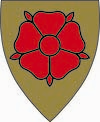 Sørum KommuneKultur og nærmiljø